WNIOSEKo zatwierdzenie Pokładowego Dziennika TechnicznegoApplication for the approval of the Aircraft Technical Log SystemWniosek dotyczy zatwierdzenia PDT  / zmiany do PDT :*The application concerns the approval of the TLS  / changes to the T LS	PDT zgodny z M.A.306TLS comply with M.A.306	PDT zgodny z wymaganiami krajowymi (przepisy wydane na podstawie art. 159 ust. 1 ustawy PL)TLS comply with national requirements(*)	właściwe zaznaczyć / tick appropriateUrząd Lotnictwa CywilnegoCivil Aviation AuthorityPrezes Urzędu Lotnictwa CywilnegoPresident of the Civil Aviation AuthorityPrezes Urzędu Lotnictwa CywilnegoPresident of the Civil Aviation AuthorityUrząd Lotnictwa CywilnegoCivil Aviation AuthorityNr sprawy (wypełnia ULC):File No. (To be filled by the CAA)Nr sprawy (wypełnia ULC):File No. (To be filled by the CAA)Wypełnia ULC / To be filled by the CAAPotwierdzenie wpływu ULC (POK):Acknowledgment of receipt CAA (POK)Nr kancelaryjny:Ref. No.Potwierdzenie wpływu LTT:Acknowledgment of receipt by LTTInspektor prowadzący:Leading inspector:Opłata lotnicza - kwota:Aviation fee: Dotyczy / Applicable  Wpłynęła (kopia dowodu wpłaty)       Received (copy of proof of payment)Inspektor prowadzący:Leading inspector:Data zatwierdzenia PDT:Date of TLS approval Nazwa, adres, nr telefonu kontaktowego, nr faksu operatora statku powietrznego:Name, address, tel. No, fax No of the A/C operator: Nazwa, adres, nr telefonu kontaktowego, nr faksu operatora statku powietrznego:Name, address, tel. No, fax No of the A/C operator: Nazwa, adres, nr telefonu kontaktowego, nr faksu operatora statku powietrznego:Name, address, tel. No, fax No of the A/C operator: Nazwa, adres, nr telefonu kontaktowego, nr faksu operatora statku powietrznego:Name, address, tel. No, fax No of the A/C operator: Nazwa, adres, nr telefonu kontaktowego, nr faksu operatora statku powietrznego:Name, address, tel. No, fax No of the A/C operator: Nazwa, adres, nr telefonu kontaktowego, nr faksu operatora statku powietrznego:Name, address, tel. No, fax No of the A/C operator: Nazwa, adres, nr telefonu kontaktowego, nr faksu operatora statku powietrznego:Name, address, tel. No, fax No of the A/C operator: Nazwa, adres, nr telefonu kontaktowego, nr faksu operatora statku powietrznego:Name, address, tel. No, fax No of the A/C operator: Nazwa, adres, nr telefonu kontaktowego, nr faksu operatora statku powietrznego:Name, address, tel. No, fax No of the A/C operator: Nazwa, adres, numer telefonu kontaktowego, numer faksu Organizacji ZCZdL 
Name, Address, tel. No, fax No of the CAMONazwa, adres, numer telefonu kontaktowego, numer faksu Organizacji ZCZdL 
Name, Address, tel. No, fax No of the CAMONazwa, adres, numer telefonu kontaktowego, numer faksu Organizacji ZCZdL 
Name, Address, tel. No, fax No of the CAMONazwa, adres, numer telefonu kontaktowego, numer faksu Organizacji ZCZdL 
Name, Address, tel. No, fax No of the CAMONazwa, adres, numer telefonu kontaktowego, numer faksu Organizacji ZCZdL 
Name, Address, tel. No, fax No of the CAMO   Numer certyfikatu      Certicate No.   Numer certyfikatu      Certicate No.   Numer certyfikatu      Certicate No.   Numer certyfikatu      Certicate No.Nazwa i nr dokumentu / Name and doc No.Nazwa i nr dokumentu / Name and doc No.Nazwa i nr dokumentu / Name and doc No.Wydanie / zmianaIssue / changeWydanie / zmianaIssue / changeData wydania / zmianyDate of issue / change.Data wydania / zmianyDate of issue / change.Data wydania / zmianyDate of issue / change.Znaki rozpoznawcze statków 
powietrznych objętych PDTRegistration marks of aircraft(s) covered by the TLSZnaki rozpoznawcze statków 
powietrznych objętych PDTRegistration marks of aircraft(s) covered by the TLSZnaki rozpoznawcze statków 
powietrznych objętych PDTRegistration marks of aircraft(s) covered by the TLSUzasadnienie zmiany /  Justification of changeUzasadnienie zmiany /  Justification of changeUzasadnienie zmiany /  Justification of changeUzasadnienie zmiany /  Justification of changeUzasadnienie zmiany /  Justification of changeUzasadnienie zmiany /  Justification of changeUzasadnienie zmiany /  Justification of changeUzasadnienie zmiany /  Justification of changeUzasadnienie zmiany /  Justification of changeZałączniki do wniosku / Application appendices Załączniki do wniosku / Application appendices Załączniki do wniosku / Application appendices Załączniki do wniosku / Application appendices Załączniki do wniosku / Application appendices Załączniki do wniosku / Application appendices Załączniki do wniosku / Application appendices Załączniki do wniosku / Application appendices Załączniki do wniosku / Application appendices Nr
No.Nazwa załącznika / Name of attachmentsNazwa załącznika / Name of attachmentsNazwa załącznika / Name of attachmentsNazwa załącznika / Name of attachmentsNazwa załącznika / Name of attachmentsNazwa załącznika / Name of attachmentsNazwa załącznika / Name of attachmentsZałączono / AttachedProjekt (projekt zmiany) PDT / TLS draft (changes to the TLS) Projekt (projekt zmiany) PDT / TLS draft (changes to the TLS) Projekt (projekt zmiany) PDT / TLS draft (changes to the TLS) Projekt (projekt zmiany) PDT / TLS draft (changes to the TLS) Projekt (projekt zmiany) PDT / TLS draft (changes to the TLS) Projekt (projekt zmiany) PDT / TLS draft (changes to the TLS) Projekt (projekt zmiany) PDT / TLS draft (changes to the TLS) Projekt Instrukcji (projekt zmiany do instrukcji) prowadzenia PDT / TLS Manual draft (changes to the TLS Manual) Projekt Instrukcji (projekt zmiany do instrukcji) prowadzenia PDT / TLS Manual draft (changes to the TLS Manual) Projekt Instrukcji (projekt zmiany do instrukcji) prowadzenia PDT / TLS Manual draft (changes to the TLS Manual) Projekt Instrukcji (projekt zmiany do instrukcji) prowadzenia PDT / TLS Manual draft (changes to the TLS Manual) Projekt Instrukcji (projekt zmiany do instrukcji) prowadzenia PDT / TLS Manual draft (changes to the TLS Manual) Projekt Instrukcji (projekt zmiany do instrukcji) prowadzenia PDT / TLS Manual draft (changes to the TLS Manual) Projekt Instrukcji (projekt zmiany do instrukcji) prowadzenia PDT / TLS Manual draft (changes to the TLS Manual) Oświadczenie dotyczące korespondencji za pomocą środków komunikacji elektronicznej WYRAŻAM / NIE WYRAŻAM * zgodę na doręczanie korespondencji dotyczącej zgłaszania i usuwania uwag do złożonego projektu PDT za pomocą środków komunikacji elektronicznej na wskazany adres elektroniczny:Statement concerning correspondence via electronic means of communication I AGREE / I DO NOT AGREE * to deliver letters notifying and removing comments to the submitted TLS draft by means of electronic communication to the designated e-mail address:Oświadczenie dotyczące korespondencji za pomocą środków komunikacji elektronicznej WYRAŻAM / NIE WYRAŻAM * zgodę na doręczanie korespondencji dotyczącej zgłaszania i usuwania uwag do złożonego projektu PDT za pomocą środków komunikacji elektronicznej na wskazany adres elektroniczny:Statement concerning correspondence via electronic means of communication I AGREE / I DO NOT AGREE * to deliver letters notifying and removing comments to the submitted TLS draft by means of electronic communication to the designated e-mail address:Oświadczenie dotyczące korespondencji za pomocą środków komunikacji elektronicznej WYRAŻAM / NIE WYRAŻAM * zgodę na doręczanie korespondencji dotyczącej zgłaszania i usuwania uwag do złożonego projektu PDT za pomocą środków komunikacji elektronicznej na wskazany adres elektroniczny:Statement concerning correspondence via electronic means of communication I AGREE / I DO NOT AGREE * to deliver letters notifying and removing comments to the submitted TLS draft by means of electronic communication to the designated e-mail address:Podpis wnioskującego / Applicant’s signiture @  @ Imię, nazwisko i podpis / Name and signatureStanowisko / Applicant’s positionsData / Date: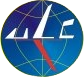 